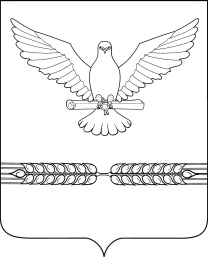     АДМИНИСТРАЦИЯ СТАРОЛЕУШКОВСКОГО СЕЛЬСКОГО ПОСЕЛЕНИЯ ПАВЛОВСКОГО РАЙОНА ПОСТАНОВЛЕНИЕОт 09.04.2019								                  № 51ст-ца СтаролеушковскаяО внесении изменений в постановление администрации Старолеушковского сельского поселения  Павловского района от 18 января 2019 года № 15  « Об утверждении план-графика размещения заказов на поставки товаров,  выполнение работ,  оказание услуг для нужд заказчиков на 2019 год»В соответствии с п.1 ч.1 ст.4 Федерального закона от 5 апреля 2013 года №44-ФЗ «О контрактной системе в сфере закупок товаров, работ, услуг для обеспечения государственных и муниципальных нужд», решением Совета Старолеушковского  сельского поселения от  28 февраля   2019 года  № 78/252 «О внесении изменений в решение Совета  Старолеушковского сельского поселения  от 21 декабря 2018 года № 73/235 « О бюджете Старолеушковского сельского поселения Павловского района на 2019 год»,  п о с т а н о в л я ю:Внести в постановление администрации Старолеушковского сельского поселения  Павловского района от 18 января 2019 года № 15 «Об  утверждении план-графика размещения заказов на поставки товаров, выполнение работ, оказание услуг для нужд заказчиков на 2019 год» следующие изменения:        1) Приложение к постановлению изложить в новой редакции (прилагается).         2.     Постановление вступает в законную силу со дня подписания.Глава Старолеушковского сельскогопоселения Павловского района                                                       Р.М.Чепилов                                                                                                   ПРИЛОЖЕНИЕ                                                                             к постановлению администрации                                                                                  Старолеушковского сельского                                                                                                                                                                                                                                                        поселения Павловского района                                                                            от 09.04.2019   № 51    ПЛАН-ГРАФИК размещения заказов на поставки товаров, выполнение работ, оказание услуг для нужд заказчиков на 2019 год
    ПЛАН-ГРАФИК размещения заказов на поставки товаров, выполнение работ, оказание услуг для нужд заказчиков на 2019 год
Коды Дата 08.04.2019Наименование заказчика (государственного (муниципального) заказчика, бюджетного, автономного учреждения или государственного (муниципального) унитарного предприятия) АДМИНИСТРАЦИЯ СТАРОЛЕУШКОВСКОГО СЕЛЬСКОГО ПОСЕЛЕНИЯ ПАВЛОВСКОГО РАЙОНАпо ОКПО 79569387 Наименование заказчика (государственного (муниципального) заказчика, бюджетного, автономного учреждения или государственного (муниципального) унитарного предприятия) АДМИНИСТРАЦИЯ СТАРОЛЕУШКОВСКОГО СЕЛЬСКОГО ПОСЕЛЕНИЯ ПАВЛОВСКОГО РАЙОНАИНН 2346013977Наименование заказчика (государственного (муниципального) заказчика, бюджетного, автономного учреждения или государственного (муниципального) унитарного предприятия) АДМИНИСТРАЦИЯ СТАРОЛЕУШКОВСКОГО СЕЛЬСКОГО ПОСЕЛЕНИЯ ПАВЛОВСКОГО РАЙОНАКПП 234601001Организационно-правовая форма Муниципальные казенные учрежденияпо ОКОПФ 75404Форма собственности Муниципальная собственностьпо ОКФС 14Наименование публично-правового образования Старолеушковскоепо ОКТМО 03639434101Место нахождения (адрес), телефон, адрес электронной почты Российская Федерация, 352054, Краснодарский край, Павловский р-н, Старолеушковская ст-ца, УЛИЦА КОМСОМОЛЬСКАЯ, 18 , 7-86191-45449 , staroleush@mail.ruпо ОКТМО 03639434101Вид документа измененный (1) Вид документа (базовый (0), измененный (порядковый код изменения))дата изменения 08.04.2019Единица измерения: рубль по ОКЕИ 383 Совокупный годовой объем закупок(справочно), рублей Совокупный годовой объем закупок(справочно), рублей 13719640.4613719640.46№ п/п Идентификационный код закупки Объект закупки Объект закупки Начальная (максимальная) цена контракта, цена контракта, заключаемого с единственным поставщиком (подрядчиком, исполнителем) Размер аванса, процентов Планируемые платежи Планируемые платежи Планируемые платежи Планируемые платежи Планируемые платежи Единица измерения Единица измерения Количество (объем) закупаемых товаров, работ, услуг Количество (объем) закупаемых товаров, работ, услуг Количество (объем) закупаемых товаров, работ, услуг Количество (объем) закупаемых товаров, работ, услуг Количество (объем) закупаемых товаров, работ, услуг Планируемый срок (периодичность) поставки товаров, выполнения работ, оказания услуг Размер обеспечения Размер обеспечения Планируемый срок, (месяц, год) Планируемый срок, (месяц, год) Способ определения поставщика (подрядчика, исполнителя) Преимущества, предоставляемые участникам закупки в соответствии со статьями 28 и 29 Федерального закона "О контрактной системе в сфере закупок товаров, работ, услуг для обеспечения государственных и муниципальных нужд" ("да" или "нет") Осуществление закупки у субъектов малого предпринимательства и социально ориентированных некоммерческих организаций ("да" или "нет") Применение национального режима при осуществлении закупок Дополнительные требования к участникам закупки отдельных видов товаров, работ, услуг Сведения о проведении обязательного общественного обсуждения закупки Информация о банковском сопровождении контрактов/казначейском сопровождении контрактов Обоснование внесения изменений Наименование уполномоченного органа (учреждения) Наименование организатора проведения совместного конкурса или аукциона № п/п Идентификационный код закупки наименование описание Начальная (максимальная) цена контракта, цена контракта, заключаемого с единственным поставщиком (подрядчиком, исполнителем) Размер аванса, процентов всего на текущий финансовый год на плановый период на плановый период последующие годы наименование код по ОКЕИ всего на текущий финансовый год на плановый период на плановый период последующие годы Планируемый срок (периодичность) поставки товаров, выполнения работ, оказания услуг заявки исполнения контракта начала осуществления закупок окончания исполнения контракта Способ определения поставщика (подрядчика, исполнителя) Преимущества, предоставляемые участникам закупки в соответствии со статьями 28 и 29 Федерального закона "О контрактной системе в сфере закупок товаров, работ, услуг для обеспечения государственных и муниципальных нужд" ("да" или "нет") Осуществление закупки у субъектов малого предпринимательства и социально ориентированных некоммерческих организаций ("да" или "нет") Применение национального режима при осуществлении закупок Дополнительные требования к участникам закупки отдельных видов товаров, работ, услуг Сведения о проведении обязательного общественного обсуждения закупки Информация о банковском сопровождении контрактов/казначейском сопровождении контрактов Обоснование внесения изменений Наименование уполномоченного органа (учреждения) Наименование организатора проведения совместного конкурса или аукциона № п/п Идентификационный код закупки наименование описание Начальная (максимальная) цена контракта, цена контракта, заключаемого с единственным поставщиком (подрядчиком, исполнителем) Размер аванса, процентов всего на текущий финансовый год на первый год на второй год последующие годы наименование код по ОКЕИ всего на текущий финансовый год на первый год на второй год последующие годы Планируемый срок (периодичность) поставки товаров, выполнения работ, оказания услуг заявки исполнения контракта начала осуществления закупок окончания исполнения контракта Способ определения поставщика (подрядчика, исполнителя) Преимущества, предоставляемые участникам закупки в соответствии со статьями 28 и 29 Федерального закона "О контрактной системе в сфере закупок товаров, работ, услуг для обеспечения государственных и муниципальных нужд" ("да" или "нет") Осуществление закупки у субъектов малого предпринимательства и социально ориентированных некоммерческих организаций ("да" или "нет") Применение национального режима при осуществлении закупок Дополнительные требования к участникам закупки отдельных видов товаров, работ, услуг Сведения о проведении обязательного общественного обсуждения закупки Информация о банковском сопровождении контрактов/казначейском сопровождении контрактов Обоснование внесения изменений Наименование уполномоченного органа (учреждения) Наименование организатора проведения совместного конкурса или аукциона 1234567891011121314151617181920212223242526272829303132331193234601397723460100100010010000244ЭлектроэнергияПоставка электроэнергии (Соответствие ГОСТ Р54149-2010)"; Значение характеристики: "Функциональные ,технические, качественные, эксплуатационные характеристики: Поставка электроэнергии (Соответствие ГОСТ Р54149-2010)450000.00450000.00450000.000.000.000.00XXXXXXXПериодичность поставки товаров (выполнения работ, оказания услуг): Ежедневно 

Планируемый срок (сроки отдельных этапов) поставки товаров (выполнения работ, оказания услуг): 31.12.201901.201912.2019Закупка у единственного поставщика (подрядчика, исполнителя) с особенностями в соответствии со статьей 111 Закона 44-ФЗнетнетНет 1193234601397723460100100010010000244ЭлектроэнергияЭлектроэнергия, произведенная электростанциями общего назначения

Функциональные, технические, качественные, эксплуатационные характеристики:

Поставка электроэнергии (Соответствие ГОСТ Р54149-2010)"; Значение характеристики: "Функциональные ,технические, качественные, эксплуатационные характеристики: Поставка электроэнергии (Соответствие ГОСТ Р54149-2010)XXXXXXXУсловная единица87611XXXXXXXXXXXXXXX2193234601397723460100100020010000244Поставка газаУслуги по распределению и снабжению газовым топливом всех видов по системам распределительных трубопроводов166363.70166363.70166363.700.000.000.00XXXXXXXПериодичность поставки товаров (выполнения работ, оказания услуг): Ежедневно 

Планируемый срок (сроки отдельных этапов) поставки товаров (выполнения работ, оказания услуг): 31.12.201901.201912.2019Закупка у единственного поставщика (подрядчика, исполнителя)нетнетНет 2193234601397723460100100020010000244Поставка газаУслуги по распределению и снабжению газовым топливом всех видов по системам распределительных трубопроводов

Функциональные, технические, качественные, эксплуатационные характеристики:

Услуги по распределению и снабжению газовым топливом всех видов по системам распределительных трубопроводовXXXXXXXУсловная единица87611XXXXXXXXXXXXXXX2193234601397723460100100020010000244Поставка газаУслуги по распределению и снабжению газовым топливом всех видов по системам распределительных трубопроводов

Функциональные, технические, качественные, эксплуатационные характеристики:

Услуги по распределению и снабжению газовым топливом всех видов по системам распределительных трубопроводовXXXXXXXКубический метр1132561625616XXXXXXXXXXXXXXX3193234601397723460100100040010812244Приобретение смеси песчано-гравийнойсмесь песчано-гравийная, содержание зерен гравия по массе в пределах диапазона 65-75%, фракция песка в пределах диапазона 1,25-2,5 мм, фракция гравия в пределах диапазона 0-70 мм, в количестве 500 кубических метров 375000.00375000.00375000.000.000.000.00XXXXXXXПериодичность поставки товаров (выполнения работ, оказания услуг): В соответствии с потребностями заказчика

Планируемый срок (сроки отдельных этапов) поставки товаров (выполнения работ, оказания услуг): Поставщик осуществляет поставку с момента заключения контракта до 15 июня 2019 года18750.0004.201912.2019Электронный аукционнетдаНет Иные случаи, установленные высшим исполнительным органом государственной власти субъекта Российской Федерации, местной администрацией в порядке формирования, утверждения и ведения планов-графиков закупок

Изменение закупки 

В соответствии с 44 ФЗ3193234601397723460100100040010812244Приобретение смеси песчано-гравийнойПриобретение смеси песчано-гравийной

Функциональные, технические, качественные, эксплуатационные характеристики:

смесь песчано-гравийная, содержание зерен гравия по массе в пределах диапазона 65-75%, фракция песка в пределах диапазона 1,25-2,5 мм, фракция гравия в пределах диапазона 0-70 мм, в количестве 500 кубических метров XXXXXXXКубический метр113500500XXXXXXXXXXXXXXXТовары, работы или услуги на сумму, не превышающую 100 тыс. руб. (п.4 ч.1 ст.93 Федерального закона №44-ФЗ)Товары, работы или услуги на сумму, не превышающую 100 тыс. руб. (п.4 ч.1 ст.93 Федерального закона №44-ФЗ)XXX12728276.760.000.000.00XXXXXXXXXXXXXXXXXXXИные случаи, установленные высшим исполнительным органом государственной власти субъекта Российской Федерации, местной администрацией в порядке формирования, утверждения и ведения планов-графиков закупок

Изменение закупки 

В соответствии с 44 ФЗXX193234601397723460100100030010000244XXXXX12728276.760.000.000.00XXXXXXXXXXXXXXXXXXXXXXПредусмотрено на осуществление закупок - всего Предусмотрено на осуществление закупок - всего Предусмотрено на осуществление закупок - всего Предусмотрено на осуществление закупок - всего 991363.70X13719640.4613719640.460.000.000.00XXXXXXXXXXXXXXXXXXXXXXв том числе: закупок путем проведения запроса котировок в том числе: закупок путем проведения запроса котировок в том числе: закупок путем проведения запроса котировок в том числе: закупок путем проведения запроса котировок 0.00X0.00XXXXXXXXXXXXXXXXXXXXXXXXXXОтветственный исполнитель Глава Старолеушковского сельского поселенияЧЕПИЛОВ Р. М. (должность) (подпись) (расшифровка подписи) «08» 0420 19г. ФОРМА 

обоснования закупок товаров, работ и услуг для обеспечения государственных и муниципальных нужд 

при формировании и утверждении плана-графика закупок Вид документа (базовый (0), измененный (порядковый код изменения плана-графика закупок) изменения 1измененный1№ п/п Идентификационный код закупки Наименование объекта закупки Начальная (максимальная) цена контракта, контракта заключаемого с единственным поставщиком (подрядчиком, исполнителем) Наименование метода определения и обоснования начальной (максимальной) цены контракта, цены контракта, заключаемого с единственным поставщиком (подрядчиком, исполнителем) Обоснование невозможности применения для определения и обоснования начальной (максимальной) цены контракта, цены контракта, заключаемого с единственным поставщиком (подрядчиком, исполнителем), методов, указанных в части 1 статьи 22 Федерального закона "О контрактной системе в сфере закупок товаров, работ, услуг для обеспечения государственных и муниципальных нужд" (далее - Федеральный закон), а также обоснование метода определения и обоснования начальной (максимальной) цены контракта, цены контракта, заключаемого с единственным поставщиком (подрядчиком, исполнителем), не предусмотренного частью 1 статьи 22 Федерального закона Обоснование начальной (максимальной) цены контракта, цены контракта, заключаемого с единственным поставщиком (подрядчиком, исполнителем) в порядке, установленном статьей 22 Федерального закона Способ определения поставщика (подрядчика, исполнителя) Обоснование выбранного способа определения поставщика (подрядчика, исполнителя) Обоснование дополнительных требований к участникам закупки (при наличии таких требований) 123456789101193234601397723460100100010010000244Электроэнергия450000.00Тарифный метод Заключение договора энергоснабжения или договора купли-продажи электрической энергии с гарантирующим поставщиком электрической энергии в соответствии с п.29 ч.1 ст.93 Федерального закона №44-ФЗЗакупка у единственного поставщика (подрядчика, исполнителя) с особенностями в соответствии со статьей 111 Закона 44-ФЗТарифный метод2193234601397723460100100020010000244Поставка газа166363.70Метод сопоставимых рыночных цен (анализа рынка) В соответствии со ст.22 ч.8 Федерального закона от 5 апреля 2013 года 44-ФЗЗакупка у единственного поставщика (подрядчика, исполнителя)В соответствии с 44 ФЗ3193234601397723460100100040010812244Приобретение смеси песчано-гравийной375000.00Метод сопоставимых рыночных цен (анализа рынка) В соответствии со ст.22 44 ФЗЭлектронный аукционМетод сопоставимых рыночных цен(анализ рынка) 4193234601397723460100100030010000244Товары, работы или услуги на сумму, не превышающую 100 тыс. руб. (п.4 ч.1 ст.93 Федерального закона №44-ФЗ)12728276.76Метод сопоставимых рыночных цен (анализа рынка) В соответствии с 44 ФЗ ЧЕПИЛОВ РОМАН МИХАЙЛОВИЧ, Глава Старолеушковского сельского поселения«08» 0420 19г. 